Referendum Results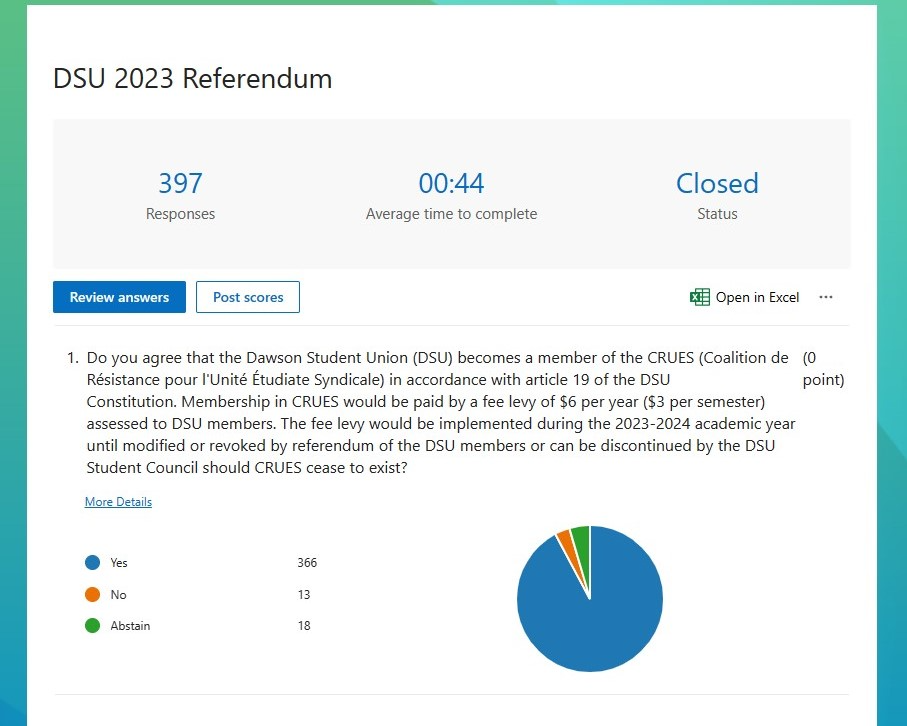 